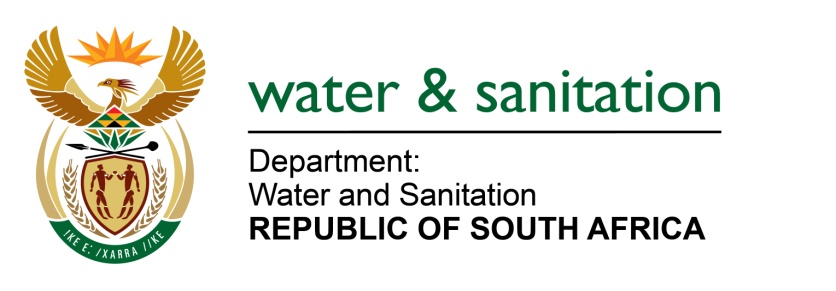 NATIONAL ASSEMBLYFOR WRITTEN REPLYQUESTION NO 1601DATE OF PUBLICATION IN INTERNAL QUESTION PAPER:  9 JUNE 2017(INTERNAL QUESTION PAPER NO. 21)1601.	Ms N V Mente (EFF) to ask the Minister of Water and Sanitation:(a) What percentage of her department’s budget was allocated towards drought relief in the current financial year and (b) what amount was allocated for the Western Cape?												NW1806E ---00O00---REPLY:(a) 	My Department does not have a budget allocation for drought relief in the 2017/18 financial year.(b) 	There is no amount allocated for Western Cape towards drought relief in the 2017/18 financial year. ---00O00---